Resimleri isimleriyle eşleştirelim.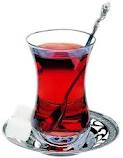 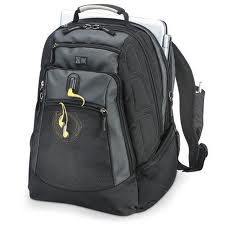 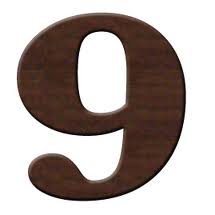 çantaçilek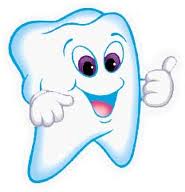 diş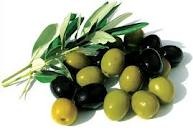 sekizçekiç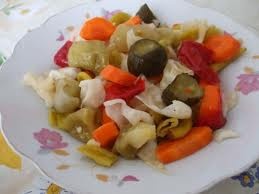 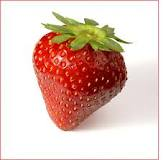 kaşık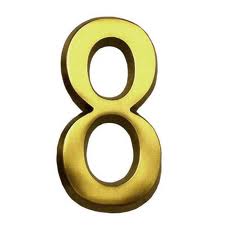 dokuzmandalina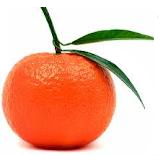 yüzük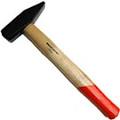 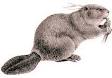 zeytinçay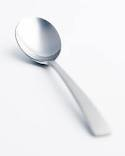 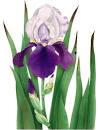 kunduz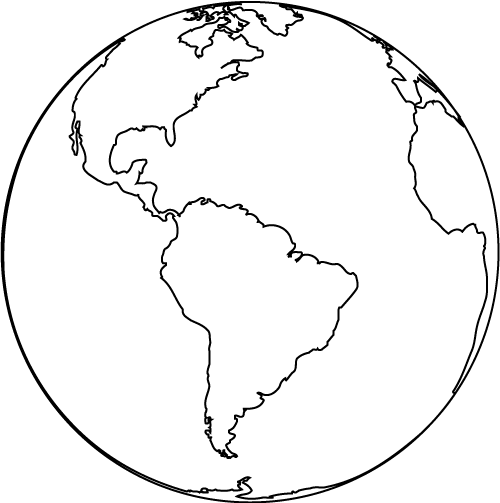 turşubardak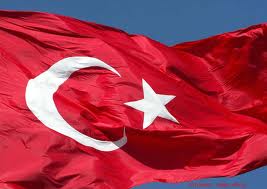 terazi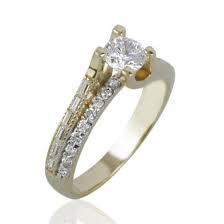 şemsiye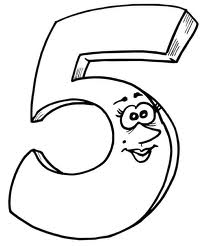 çatal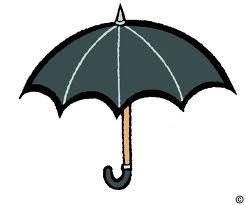 dünya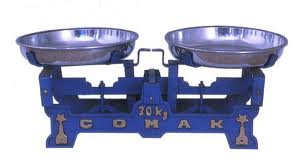 bayrak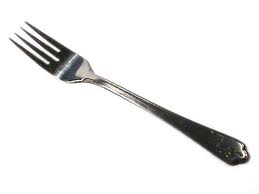 beş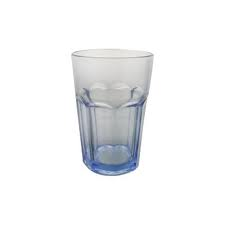 zambak